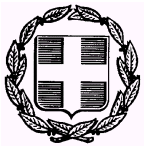 ΕΛΛΗΝΙΚΗ ΔΗΜΟΚΡΑΤΙΑ                              Μεταμόρφωση    1/3/2018 ΥΠΟΥΡΓΕΙΟ ΠΑΙΔΕΙΑΣ ΕΡΕΥΝΑΣ ΚΑΙ ΘΡΗΣΚΕΥΜΑΤΩΝ                                                                                                                                                                                                       Αριθ. Πρωτ.:  110  ΠΕΡΙΦΕΡΕΙΑΚΗ Δ/ΝΣΗ ΠΡΩΤΟΒΑΘΜΙΑΣ& ΔΕΥΤΕΡΟΒΑΘΜΙΑΣ ΕΚΠ/ΣΗΣ Ν. ΑΤΤΙΚΗΣ                                       Β΄ Δ/ΝΣΗ  Δ/ΘΜΙΑΣ ΕΚΠΑΙΔΕΥΣΗΣ ΑΘΗΝΩΝ                                      1ο ΓΕΝΙΚΟ ΛΥΚΕΙΟ ΜΕΤΑΜΟΡΦΩΣΗΣ     ΄               Προς: Δ/ΝΣΗ Β/ΘΜΙΑΣΤαχ. Δ/νση      : Ι. Ράλλη 6 & Τατοϊου                                           ΕΚΠ/ΣΗΣ Β΄ΑΘΗΝΑΣΤ.Κ.                 : 144 52                                                             Τμήμα Εκπαιδευτικών Θεμάτων  Πληροφορίες   : Ηλία Αλεξάνδρα                                     Τηλέφωνο       :  210- 28 15 400                                                              ΦΑΞ                : 210- 28 11 666                                                                             e-mail          :mail@1lyk-metam.att.sch.gr                                           Προκήρυξη εκδήλωσης ενδιαφέροντος πραγματοποίησης  τετραήμερης οδικής εκδρομής σε Θεσσαλονίκη – Καβάλα- Ξάνθη  στο πλαίσιο περιβαλλοντικού προγράμματος του 1ου Λυκείου ΜεταμόρφωσηςΓια την εκδρομή της ομάδας των περιβαλλοντικών προγραμμάτων του σχολείου μας με τίτλο «Σιγανά ποταμάκια…» , «Για να μην κατεβάσει ό,τι βρέξει..» ζητούμε ΚΛΕΙΣΤΕΣ προσφορές από τα τουριστικά γραφεία μέχρι την Πέμπτη 8 Μαρτίου 2018  και ώρα 11.00 π.μ. στα γραφεία του Λυκείου μας. Οι προσφορές θα ανοιχτούν στο γραφείο της Διευθύντριας την επόμενη  μέρα Παρασκευή 9 Μαρτίου 2018 και ώρα 12.00 μ.μ.Καλούνται τα γραφεία ταξιδιών, τα οποία πληρούν τις προϋποθέσεις που ορίζει ο νόμος, να υποβάλουν κλειστές προσφορές για την 4ημερη οδική εκδρομή των ομάδων των περιβαλλοντικών προγραμμάτων του σχολείου μας που θα πραγματοποιηθεί από τις 21/04/2018-24/04/2018 (τετραήμερη).Η προσφορά θα αφορά περίπου 32 μαθητές και 4 συνοδούς καθηγητές. Στην προσφορά θα περιλαμβάνεται:Μετακίνηση - μεταφορικό μέσο: Η μεταφορά των μαθητών θα γίνει με   πούλμαν  σύγχρονης τεχνολογίας  που θα διαθέτει όλα  τα προβλεπόμενα από τον νόμο δικαιολογητικά καταλληλότητας, ζώνες ασφάλειας, ελαστικά τελευταίας πενταετίας κ.λ.π. Το λεωφορείο θα είναι στην αποκλειστική διάθεση του μαθητικού group και των συνοδών του, όλο το 24ωρο και καθ’ όλη τη διάρκεια της εκδρομής με έμπειρο και συνεργάσιμο οδηγό. Το πούλμαν θα είναι το ίδιο σε όλη τη διάρκεια της εκδρομής (η προσφορά να συνοδεύεται από αντίστοιχες υπεύθυνες δηλώσεις ότι το πούλμαν που θα διατεθεί για την εκδρομή διαθέτει τις προδιαγραφές σύμφωνα με την κείμενη νομοθεσία). Ασφάλιση ευθύνης διοργανωτή σύμφωνα με την κείμενη νομοθεσία.Πρόσθετη πολλαπλή  ταξιδιωτική ασφάλιση, ειδικά για τις ανάγκες της μαθητικής  ομάδας, που καλύπτει μεταξύ άλλων  προσωπικά ατυχήματα, ιατροφαρμακευτική περίθαλψη, δαπάνες μεταφοράς για άμεση επιστροφή κάποιου μαθητή ή συνόδου καθηγητή στην Αθήνα, απώλεια αποσκευών κ.λ.πΗ αναχώρηση από την Αθήνα να γίνει πρωί και η επιστροφή βράδυ, σύμφ. με την Αρ.φυλ. 681,τ.2, /2017( και συμφ. Με υπουργ. Απόφ. 33120/ΓΔ4/28/2/2017) της Εφημερίδας της Κυβερνήσεως.Οι διανυκτερεύσεις (σύνολο 3 - 21,22 και 23 Απριλίου 2018) θα γίνουν στο ξενοδοχείο Lydia που βρίσκεται στο 15ο χλμ. Της εθνικής οδού Δράμας- Καβάλας. Η μία διανυκτέρευση καλύπτεται εξ ολοκλήρου από το ΚΠΕ Φιλίππων στο οποίο θα παρακολουθήσουν οι περιβαλλοντικές ομάδες πρόγραμμα στις 23 και 24 Απριλίου 2018.  Οι Υπόλοιπες διανυκτερεύσεις (2 ) θα γίνουν στο ίδιο ξενοδοχείο κατόπιν ειδικής συμφωνίας του ΚΠΕ Φιλίππων σχετικά με  την τιμή διαμονής του μαθητικού group. Το ξενοδοχείο καλύπτει δωρεάν τη διαμονή του οδηγού του πούλμαν της μαθητικής ομάδας.Οργανωμένη  ξενάγηση στην πόλη της Ξάνθης Περιηγήσεις, επισκέψεις σε αρχαιολογικούς χώρους και ξενάγηση, μετάβαση στα πεδία που θα εκπονηθούν οι δραστηριότητες της περιβαλλοντικής ομάδας σύμφωνα με το πρόγραμμα που θα καταρτίσει το σχολείο.Ασφάλεια αστικής επαγγελματικής ευθύνηςΦΠΑ, φόροι, διόδια, πάρκινγκ συμπεριλαμβάνονται στην τιμήΣυνεργασία με ιατρό συνεργαζόμενο με το ταξιδιωτικό γραφείο για τυχόν έκτακτες περιστάσεις κατά τη διάρκεια της  εκδρομήςΜεταφορά μαθητή-τριας σε περίπτωση έκτακτης ιατρικής ανάγκης σε Αθήνα με συνοδό καθηγητή Πρέπει να γίνει κατάθεση στο σχολείο μας τουλάχιστον μια εβδομάδα πριν την αναχώρηση όλων των πιστοποιητικών  καταλληλότητας (ΚΤΕΟ, ΔΕΛΤΙΟ ΑΠΟΓΡΑΦΗΣ, ΕΟΤ κ.λ.π). Να υπάρχει η τελική συνολική τιμή και η τιμή ανά μαθητή που να περιλαμβάνει το ΦΠΑ, διόδια και τα έξοδα στους χώρους επίσκεψης των μαθητών τα οποία να αναγράφονται με σαφήνεια στην προσφορά.με κάθε προσφορά κατατίθεται από το ταξιδιωτικό γραφείο απαραιτήτως και Υπεύθυνη Δήλωση ότι διαθέτει βεβαίωση συνδρομής των νόμιμων προϋποθέσεων λειτουργίας τουριστικού γραφείου, η οποία βρίσκεται σε ισχύ.Η αναχώρηση από την Αθήνα να γίνει πρωί και η επιστροφή βράδυ, σύμφ. με την Αρ.φυλ. 681,τ.2, της Εφημερίδας της ΚυβερνήσεωςΛίστα σχολείων που πραγματοποίησαν εκδρομή με το γραφείο σας το 2016- 2017  Το ταξιδιωτικό γραφείο θα λάβει υπόψη του ότι από το τελικό ποσό θα παρακρατηθεί εγγύηση καλής εκτέλεσης της εκδρομής σε ποσοστό 25% του συνολικού ποσού, το οποίο θα καταβληθεί ατόκως με την ολοκλήρωση της εκδρομής και εφόσον έχουν πληρωθεί οι όροι της συμφωνίας. Η προκαταβολή θα είναι έως το 20% του συνολικού ποσού και το υπόλοιπο ποσό θα καταβληθεί την πρώτη ημέρα της εκδρομής. Σε περίπτωση μη υλοποίησης της εκδρομής για λόγους που δεν οφείλονται στο σχολείο η προκαταβολή θα επιστραφεί. Όλα τα ανωτέρω αποτελούν προϋπόθεση για τη συμμετοχή στο άνοιγμα των προσφορών και δέσμευση του κάθε τουριστικού γραφείου. Θα ληφθούν υπόψη ΜΟΝΟ οι προσφορές που πληρούν στο απόλυτο τις πιο πάνω προδιαγραφές. Ο προορισμός τον οποίο θα αφορά η προσφορά είναι: Θεσσαλονίκη- Καβάλα- ΞάνθηΕπισημαίνουμε ότι οποιαδήποτε επαφή με τους μαθητές είναι αιτία ακύρωσης της προσφοράς και αποκλεισμού του πρακτορείου.                                                                                                                                                                                                                  Η Διευθύντρια                                                                        Αλ. ΗλίαΕΝΔΕΙΚΤΙΚΟ ΠΡΟΓΡΑΜΜΑ ΕΚΔΡΟΜΗΣ ΠΕΡΙΒΑΛΛΟΝΤΙΚΗΣ ΟΜΑΔΑΣ 1ου ΓΕΛ ΜΕΤΑΜΟΡΦΩΣΗΣ1η ΜΕΡΑ: ΣΑΒΒΑΤΟ 21 ΑΠΡΙΛΙΟΥ 201807.30               Αναχώρηση από τον χώρο του σχολείου                        Ενδιάμεση στάση στις Θερμοπύλες (Καμένα _ Βούρλα)12.30               Άφιξη στην Θεσσαλονίκη – ΑΠΘ- ενημέρωση από καθηγήτρια του πανεπιστημίου στο θέμα διαχείρισης υδάτων15.00 		Γεύμα στην πόλη της Θεσσαλονίκης17.30 Άφιξη στους Φιλίπππους – τακτοποίηση στο ξενοδοχείο.19.00 βόλτα στην πόλη της Καβάλας και δείπνο2η ΜΕΡΑ: ΚΥΡΙΑΚΗ 22 ΑΠΡΙΛΙΟΥ 201808.30 αναχώρηση από το ξενοδοχείο και άφιξη στα Τέμπη του Νέστου 09.30 – 12.00 	Περιβαλλοντικό Μονοπάτι στη Γαλάνη ( Τοξότες Ξάνθης)12.3-13.30  Επίσκεψη στο λαογραφικό μουσείο της Ξάνθης.14.00-17.30 Βόλτα στην πόλη της Ξάνθης και ξενάγηση.  Γεύμα στην πόληΑναχώρηση για το ξενοδοχείο. 19.30 Αναχώρηση για την πόλη της Δράμας.  Βόλτα στην πόλη και δείπνο.3η ΜΕΡΑ: ΔΕΥΤΕΡΑ 23 ΑΠΡΙΛΙΟΥ 201808.30              Αναχώρηση από το ξενοδοχείο09.00 - 13.00  Γνωριμία και ενημέρωση στους χώρους του ΚΠΕ. Περιβαλλοντικό μονοπάτι στον αρχαιολογικό χώρο Φιλίππων13.30              Γεύμα16.00-19.00 Περιβαλλοντικό μονοπάτι στην παλιά πόλη της Καβάλας Ελεύθερος χρόνος στην πόλη – Δείπνο στην πόλη της  Καβάλας- βραδινή διασκέδαση4η ΜΕΡΑ: ΤΡΙΤΗ 24 ΑΠΡΙΛΙΟΥ 2018            9.00-13.00: περιβαλλοντικό μονοπάτι στην παλιά Καβάλα (6 χλμ. Από το ΚΠΕ)13.30 γεύμα 15.00 αναχώρηση για  επιστροφή στην Αθήνα με ενδιάμεσες στάσεις.                                                                                         Η Διευθύντρια                                                                                          Αλεξάνδρα Σ. Ηλία